Massachusetts Department of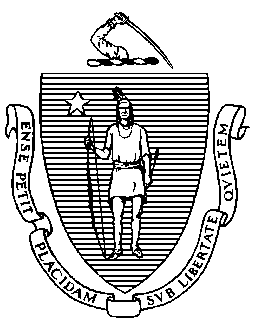 Elementary and Secondary Education 75 Pleasant Street, Malden, Massachusetts 02148-4906 	       Telephone: (781) 338-3000                                                                                                                 TTY: N.E.T. Relay 1-800-439-2370Agosto/setembro de 2021Caros pais e responsáveis,Enquanto aguardamos ansiosamente pelo ano letivo de 2021-2022, queremos compartilhar alguns lembretes e atualizações importantes do Departamento de Ensino Fundamental e Médio (DESE) (“Departamento”).  Nós reconhecemos que as escolas e os distritos, bem como as famílias, trabalharam arduamente de forma colaborativa para assegurar que os estudantes com deficiências recebessem serviços durante estes momentos difíceis.  Esta carta visa esclarecer as famílias em relação às atuais exigências e políticas.Primeiro, as escolas e os distritos devem continuar a oferecer serviços de educação especial aos estudantes, conforme o descrito nos seus Programas de Educação Individualizada (IEP).  Segundo, caso o seu filho não tenha recebido todos os serviços de educação especial, previstos no seu IEP, durante qualquer período da pandemia de COVID-19, ele pode ser elegível para obter serviços de reposição, da escola ou do distrito.  As escolas e os distritos devem garantir que as equipes do IEP se reúnam para determinar se um estudante necessita dos serviços de reposição, caso o IEP do estudante não tenha sido completamente implementado durante a pandemia de COVID-19.  Provavelmente, você já se reuniu com a equipe do IEP do seu filho para conversar sobre serviços de reposição.  No entanto, caso ainda não tenha conversado sobre serviços de reposição, a equipe do IEP do seu filho deverá se reunir assim que possível. Especificamente, as equipes do IEP devem se reunir para conversar sobre a eventual necessidade de serviços de reposição para os seguintes grupos de estudantes, que podem ser mais propensos a necessitar de tais serviços:   Estudantes com deficiências, de escolas ou distritos que funcionaram de forma completamente remota por três meses ou mais durante o ano letivo de 2020-21. Estudantes com deficiências e que estiveram frequentemente ausentes durante o ano letivo de 2020-21; e Estudantes com deficiências e que tiveram dificuldades significantes de acesso ao aprendizado remoto, oferecido pela escola ou distrito, devido à natureza ou severidade da deficiência, barreiras tecnológicas, barreiras de linguagem, ou outras barreiras resultantes da pandemia.Caso você acredite que o seu filho necessita de serviços de reposição, e a equipe do IEP não tenha se reunido para conversar sobre as necessidades específicas do seu filho, você poderá solicitar uma reunião com a equipe do IEP.  Além disso, se você acredita que o seu filho apresenta necessidade de novos serviços de educação especial, ou se o seu filho apresenta um problema médico atual e documentado que pode impactar o modo como ele recebe os serviços de educação especial, você deverá recorrer à escola ou ao distrito do seu filho para conversar sobre como melhor abordar suas necessidades especiais. O Departamento em conjunto com as escolas e os distritos estão comprometidos em colaborar com você para melhor apoiar o aprendizado e o desenvolvimento do seu filho. Atenciosamente,Russell Johnston, Comissionado Associado Sênior Departamento de Ensino
Fundamental e Médio de MassachusettsJeffrey C. RileyCommissioner